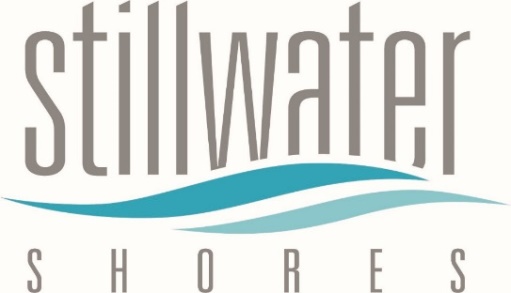 EARLY SAVINGS OPPORTUNITY $50,000 IN FREE LUXURY OPTIONS FOR LIMITED TIMELAKE FRONT HOME-SITE INCLUDED WITH EVERY HOMERANCHERA4BEDROOM/ BATH3,106 A/C SQ FTA    $937,900B    $937,900C    $948,900D    $948,900 RANCHERA LUX5 BEDROOM/ 3.5 BATH    3,365 A/C SQ FTA    $944,900B    $944,900C    $956,900D    $968,900RANCHERA GRAND LUX                               4 BEDROOM/ 4.5 BATH3,523 AC/SQ FT                                                  A    $970,900                                                  B    $970,900                                                  C    $984,900                                                  D    $994,900   ASPEN LUX5 BEDROOM/ 5.5 BATH     4,220 AC/SQ FTA & B   $1,074,900C           $1,089,900           SEDONA                                      CHAPARRAL              5 BEDROOM/5 BATH                                   5 BEDROOM/ 5BATH                  3,878 A/C SQ FT                                            4,147 AC/SQ FT                   A   $1,023,900                                               A   $1,036,900                   B   $1,023,900                                                B   $1,036,900                   C   $1,041,900                                                C   $1,040,900                   D   $1,051,900                                                D   $1,065,900                        SEDONA LUX                                6 BEDROOM/ 5BATH                             4,454 AC/SQ FT                             A   $1,074,900                             B    $1,074,900                             C    $1,077,900                             D    $1,087,900   